KARTA ZGŁOSZENIA DZIECKA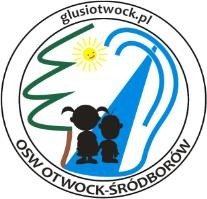 rok szkolny 2021/2022Formularz przeznaczony dla kandydatów do szkół w Specjalnym Ośrodku Szkolno – Wychowawczym Nr 2 w OtwockuProszę o przyjęcie mnie do :(podkreślić wybraną szkołę, wpisać klasę)Szkoły Podstawowej Specjalnej Nr 2 ..............3 Letniej Branżowej Szkoły I Stopnia  ............5 Letniego Technikum Specjalnego Nr 3 - .....................3 Letniego Liceum Ogólnokształcącego …………….....Ostatnio ukończona szkoła:………………………………………………………………………………………………………………..………………………………………………………………….…....................1. DANE OBOWIĄZKOWE ( należy wypełnić wszystkie pola pismem drukowanym )INFORMACJAOŚWIADCZENIEOświadczam, że upoważniam wychowawcę internatu i wychowawcę klasy do podjęcia decyzji w moim imieniu w razie koniecznej interwencji lekarskiej (chirurgicznej) w przypadku nagłej choroby mojego dziecka.DATA ...............................................	Podpis MATKI ................................Podpis OJCA	................................Zgoda na przetwarzanie danych osobowychWyrażam zgodę na przetwarzanie danych osobowych mojego dziecka……………………………………………………………………………………………… (imię, nazwisko, PESEL)przez Specjalny Ośrodek Szkolno – Wychowawczy nr 2 w Otwocku, w celu prowadzenia działalności opiekuńczo – dydaktycznej.Podaję dane osobowe dobrowolnie i oświadczam, że są one zgodne z prawdą.Zapoznałem(-am) się z treścią klauzuli informacyjnej, w tym z informacją o celu i sposobach przetwarzania danych osobowych oraz prawie dostępu do treści swoich danych i prawie ich poprawiania.Podstawa prawna:Ustawa z dnia 10 maja 2018 r. o ochronie danych osobowych (Dz. U. 2018 poz. 1000);Rozporządzenie Parlamentu Europejskiego i Rady (UE) 2016/679 z dnia 27 kwietnia 2016r. w sprawie ochrony osób fizycznych w związku z przetwarzaniem danych osobowych i w sprawie swobodnego przepływu takich danych oraz uchylenia dyrektywy 95/46/WE (ogólne rozporządzenie o ochronie danych).……………………………….. (podpis rodzica/opiekuna prawnego)ZGODANA WYKORZYSTANIE WIZERUNKUWyrażam zgodę na wykorzystanie wizerunku mojego dziecka……………………………………………………………………………………………………………………………………(imię, nazwisko, PESEL)w postaci fotografii cyfrowej przez Specjalny Ośrodek Szkolno – Wychowawczy nr 2, z siedzibą przy ul. Literackiej 8, 05 – 400 Otwock, dalej zwany „Ośrodkiem”, na potrzeby działalności promocyjno – marketingowej Ośrodka, prowadzonej za pośrednictwem: strony internetowej Ośrodka pod adresem www: http://glusiotwock.pl, gazetki szkolnej, tablic na korytarzach.Jednocześnie oświadczam, że wyrażam zgodę dobrowolnie. Zostałam(em) również poinformowana(y) o tym, że zgoda może zostać wycofana w dowolnym momencie, bez wpływu na zgodność z prawem przetwarzania, którego dokonano na podstawie zgody przed jej cofnięciem................................................................(podpis rodzica/opiekuna prawnego)DANE DZIECKADANE DZIECKANazwiskoImięData urodzeniai PESELMiejsce urodzeniaAdres zamieszkaniaNazwa i adres urzędu miasta lub gminy wg miejsca zamieszkania* dot. uczniów szkoły ponadgimnazjalnejNazwa i adres szkoły rejonowej* dot. uczniów szkoły podst. i gimnazjumDANE MATKIDANE MATKINazwiskoImięAdres zamieszkaniaDANE OJCADANE OJCANazwiskoImięAdres zamieszkaniaDEKLARACJENauka religii i etykiNIE	TAKWychowanie do życia w rodzinieNIE	TAKDANE DODATKOWETelefon kontaktowy do matkiTelefon kontaktowy do ojcaDeklaruję pobyt dziecka winternacieTAKNIE